CENTER DIRECTOR: DEANA DILLON                                    ACTIVITIES COORDINATOR: DIANE CAIN TELEPHONE: (614) 837-3020 / FAX: (614) 833-6471HOURS: MON-FRI 8:30 a.m. - 4:30 p.m.WEB PAGE:  http://pickeringtonseniorcenter.org EMAIL:         DDillon@pickeringtonseniorcenter.com NOTES FROM DEANAOur Center will be closed on the following date:Monday, MAY 27th - MEMORIAL DAYHAPPY MOTHER’S DAYA Mother’s love is like no other,It’s uncondition and pure,A bond that last forever,A love that will endure,She’s there to wipe away your tears,And celebrate your every win,A Mother’s love is a presious gift,And a tresure deep within.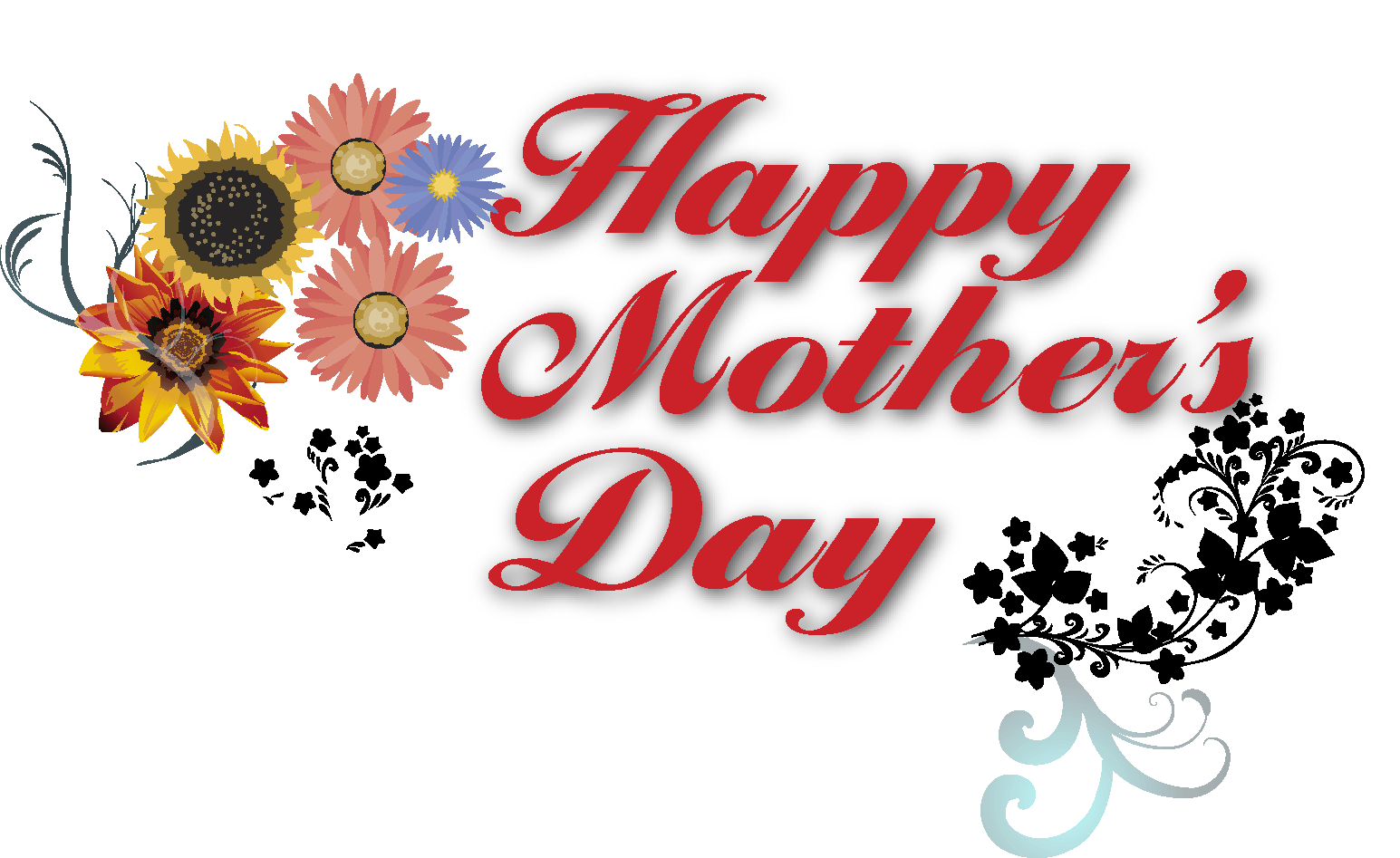 MEALS ON WHEELS FAIRFIELD COUNTYMeals on Wheels is happy to announce the opening of a new congregate restaurant site in Pickerington. They are Partnering with Bob’s Backyard BBQ located at 80 W. Church Street. The hours are Tuesday through Friday 11 a.m. - 2 p.m. To participate at this site, you must be a Fairfield County senior over the age of 60. If you are interested in signing up to eat at this new restaurant site, please call (740) 681- 5050.DONATIONJust a reminder: Any amount of money donated to our Center is very much appreciated. This money is used primarily to purchase needed items for the kitchen and for office supplies as these are not included in our budget.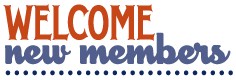 We welcome the following new members to our    Center and hope they will join us for some of our activities: Mark & Linda Decker, Cindy Donahue, Patrice & Jim Dunn, Bonnie Evans, Bob & Connie Myers, Barb Seidler, and Toni Walton.THANK YOUA big thank you to everyone who worked, Breakfast with the Bunny. We had 360 children and adults sign up. We appreciate all the volunteers hard work in making it a success. 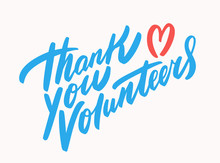 HEAL2TOE FOOT CARE SERVICESTHURSDAY, May 23rd 9 a.m. - 2 p.m.Tonia is a State of Ohio registered nurse. She charges $35.00 for the following:30-minute treatmentExpertly trim, thin and file nailsCorns & callouses are filed and buffed smoothly.All tools are sterilized for each patient.*   Payment is due at time of service*   Self-pay only - No Medicare or Insurance will be    billed.To schedule an appointment at our Center call: (614) 686-3646.VOLUNTEER OF THE MONTHOur Center would like to honor Cecilia Kehres as Volunteer for the month of May. Cecilia works Breakfast with the Bunny, Breakfast w/Santa and the other pancake breakfasts. She also helps with set up and clean up for other events. She still has time to participate in many activities here at the Center. Enjoy your reserved parking space for the month of May and your $15.00 gift card. Thanks for all your help!EUCHRE TOURNAMENTSATURDAY, MAY 11th 1:00 p.m.Our Center will be hosting our annual Euchre Tournament on Saturday, May 11th. The cost is $5.00, to be paid in advance. Tickets are on sale now in our front office. STRENGTH CLASSMONDAYS AND WEDNESDAYS 10:00 - 11.00a.m.Come join our strength classes led by Kelley. The focus is on building upper and lower body strength through stretching and improving your balance strength. Bands are $3.00 if purchased through the class. If you have weights, please bring them with you.WATERCOLOR CLASS  Mondays 1:00 - 3:00 p.m. Join Jenene Warmbier for adventures in watercolor painting. Jenene is a great teacher. No previous training or talent necessary; just the desire to express yourself with Paints and Brushes. You can stop in our office to get a list of supplies you will need for the class. LINE DANCING MONDAYS 11:15 a.m. - 12:00p.m.A new 12-week session started on April 8th & runs through July 1st. Payment of $12.00 is due upon registration. You may also pay $1.00 per class each week that you attend. You can pick up a registration form in the office. Make checks payable to Marilyn Morgan. For more information email instructor:  Marilyn mnm@columbus.rr.com.NEWGRIEF SUPPORT GROUPTUESDAY, MAY 7th 9:30 a.m. - 11:00 a.m.Kathy Willard will be hosting grief support classes at our center. This program is designed for adults who are grieving the loss of a loved one through death. All are welcome to attend no matter how long ago that death has occurred as there is no time frame for grieving. The support group will be held in our card room once a month.CORN HOLE TUESDAYS 11 a.m.We play Cornhole every Tuesday. With tournaments on the last Tuesday of each month.  The winning team for March was Shirley Bowler and Art Jones. TUESDAY AFTERNOON MATINEENO MOVIE IN MAYWe will resume our movies in June. “An Officer and A Gentleman” starring Richard Gere & Debra Winger will be shown on Tuesday, June 11th. Thank you Ellen & Ted Amland for your help in setting up our movie each month.BINGOTuesday, MAY 28th 1:00p.m.We willl be playing Bingo on the 4th Tuesday of May.  Join your friends for a fun afternoon of Bingo. No potluck!CRAFT GROUP WEDNESDAYS 10 a.m. - 12:00p.m.  Our craft group offers fun activities for our members, while also raises money for our Center.  The most important fund-raising activity they participate in is our Breakfast with Santa. This is usually held on the first Saturday of December. EUCHRE WEDNESDAYS 12:30 p.m. We start playing at 12:30 p.m. The cost is $2.25 which includes the games and the loner pot. Please be here at least 10 minutes ahead of time to get signed in as we start on time at 12:30.STAYING HEALTHY IN YOUR HOMEThe Violet Township Fire Department, Truro Township and the City of Whitehall Division of Fire are collaborating with Mt. Carmel Health Systems to develop a Community Paramedic program. The program was launched in January of 2019 and its purpose is to help improve the health and welfare of our communities. For more information you can contact Lt. Postage at (614)778-5561 or by email at para@violet.oh.us  PICKERINGTON FOOD PANTRYMOST NEEDED ITEMSPersonal hygiene products - soap - paper towels -toilet paper - toothpaste - toothbrushes - juices - condiments - tomato (paste, sauce or diced) - baking and pantry staples (flour, sugar, salt, baking soda and spices) - peanut butter and jelly - bread - butter.We have collection containers in our library. Please donate to the Food Pantry so they can help people in need. Thank you!BLANKETS FOR THE HOMELESSSeton Homeless Comfort Crew collects old bedding, curtains, material, etc. to make sleeping bags for the homeless. When the sleeping bags are completed, they are given to the Holy Family Soup Kitchen who distributes them to the homeless. We have a collection container in our library.TRIPS FOR 2024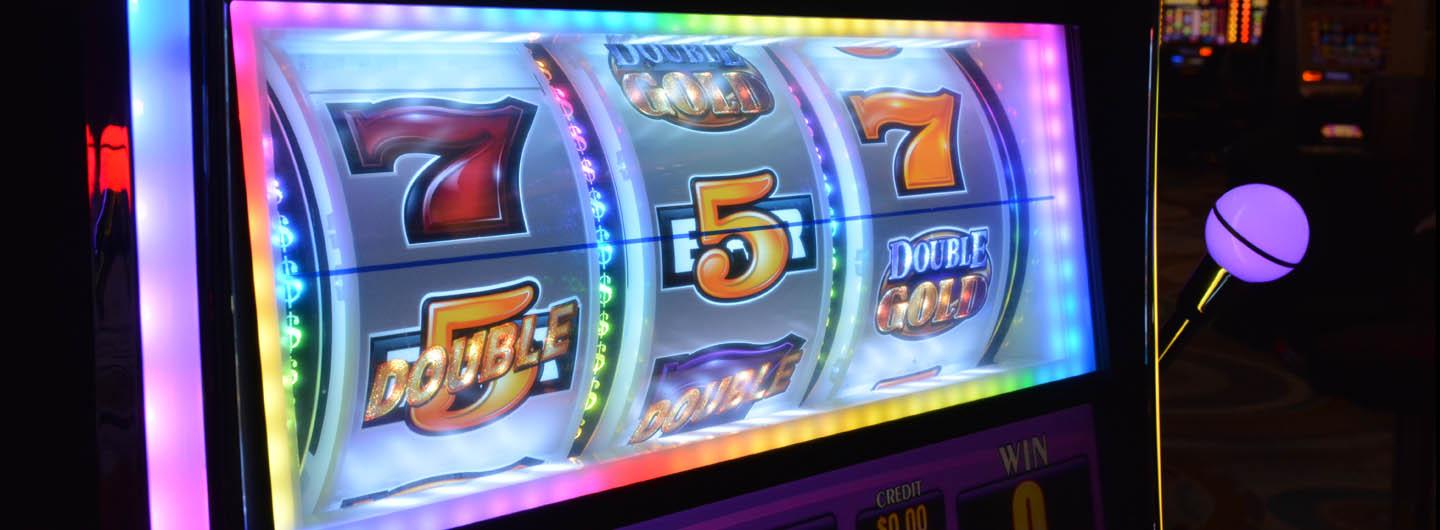 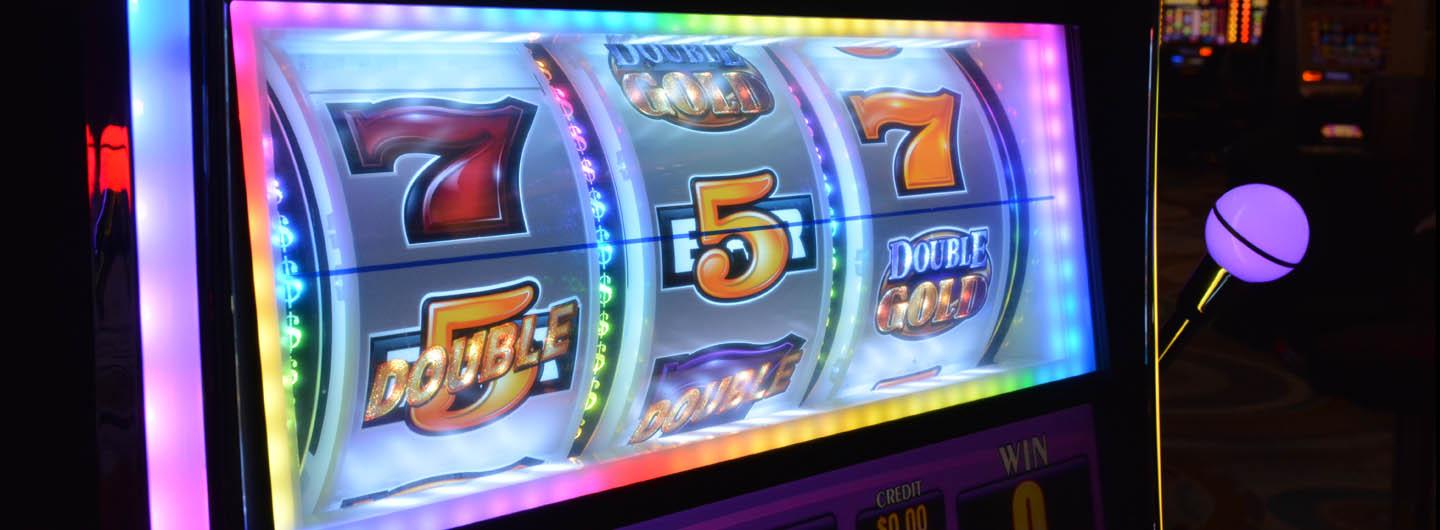 WHEELING ISLAND CASINOJUNE 10TH & 11TH 2,500 points loaded onto your Lucky North Club card upon earning 50 points one time at any slot machine each day. Points may be redeemed as free play or food valued up to $25.00 or a combination of both totaling $25.00 each day. Points do not expire and can be used at a later date. All new members of the Lucky North Player’s Club receive an instant win scratch-off and an additional chance for up to $2500.00 in free play.Cost is:  Single   - $165.00               Double - $120.00NASHVILLE COUNTRY CHRISTMASGAYLORD OPRYLAND HOTELDECEMBER 1st - 4th  Nashville Country Christmas 2024 promises a delightful holiday experience in the heart of Music City. This includes a guided Nashville tour, Grand Ole Opry Show, General Jackson Showboat Cruise, Fantasy in Ice, and a Christmas dinner show at the Opryland Hotel. Cost & sign-up date coming soon!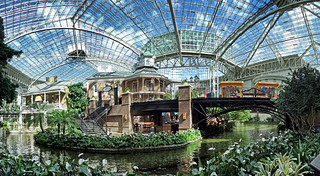 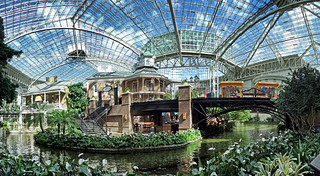 LACOMEDIA DINNER THEATREDATES COMING SOON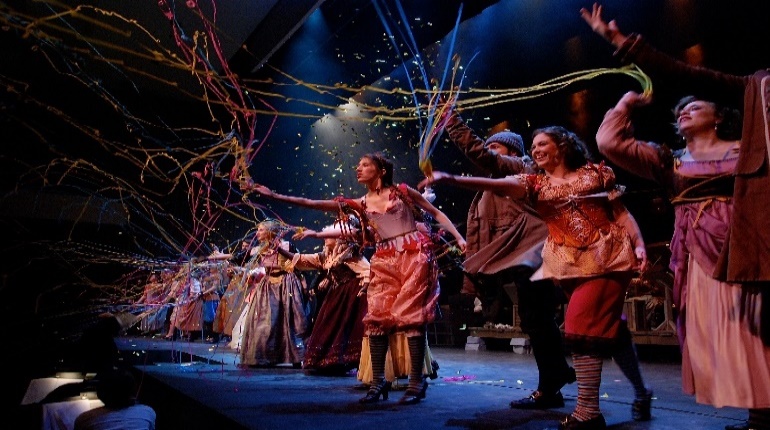 NOTES FROM DIANE 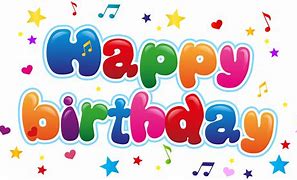 (1) Becky Lewis, Jo Lott (2) Patricia Brobst, John Feyko, Mellisa McMullen  (3) Linda Beal, Ely Kleszelski (4) Linwood Connell (5) Mary Ann Green,  Sally Kean, Jimmy Moore, Ruth Plaugher (6) Cecilia Kehres, Margaret Reichart, Clyde Sheline (7) Karen Virden (8) Lois Clark, Debra Daugherty, Dick Henley (9) Gene Ebert, Mary Pierce, Deborah Pulles,  Norman Stanski (10) Tina Cruder (11) George Johnson, Nora O’Reilly, Ruth Snyder (12) Nancy Ferne, Linda Schoener (13) Lucy Helligas, Kathleen Murphy (14) Wanda Harvey, Tom Kane, Kanti Patel, Melisa Perry (15) Norma Boyd (16) Sue Ziegler (17) Janet Cary, Dorothy Johnson, Dottie Lachance, Paul Muncy (19) Don McKitrick, Steve Preiner, Cheryl Selzer (20) Barbara Freeman, Karen McLain (21) Jean Cores, Maxine Dixon, Marian Reitano, Beth Smith (22) Charles Johnson, Paula Joseph, Marilyn Kaiser, Sharon Reelhorn (23) Sandra Frazer, Darleen McManus, Jackie McCafferty, Nancy Webb (24) Sharon Leasure (25) Denise Broomfield, Dorothy Ford, Scott Jerrome, Linda Sharrett (26) Don Barnhouse, Flo Burke, Jan Schrader, Joni Sell (27) Margaret Adamson, Jodi Fleming, Robert Marshall, Sr. (28) Julie Smith (29) Albert Kluczynski (30) Vickie Witten (31) Peggy Arlow, Barbara Bafia, Bob Brown, Pat Ewing, Michael Jarrells, Sherry Hamilton, Dalene Hawkins.MEMBERS KNOWN ILL Alice Giles – Fluid around heart & lungsRuth Ann Marshall - Home, doing better.Ray Knight - Fell, doing better. Cathy Trimmer – SurgeryMelissa Bechtel – Knee SurgeryJoanie Albaugh – Lung SurgeryMEMBERS IN SORROWJoann Smith (Chuck’s wife)Sherry JonesHAPPY MEMORIAL DAY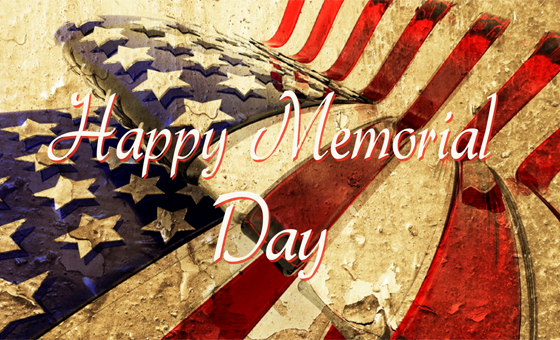 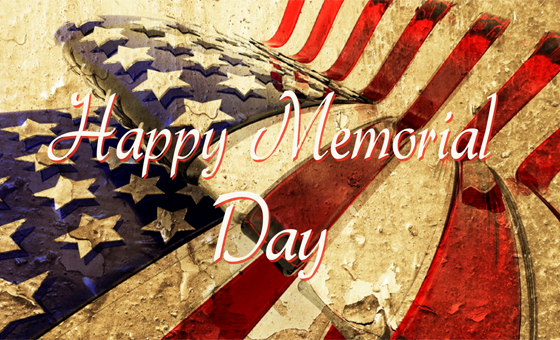 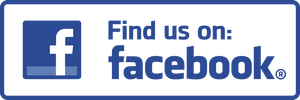 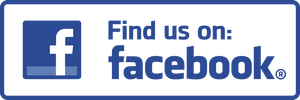  “PICKERINGTON SENIOR CITIZENS CENTER”CREATIVE WRITING GROUP WEDNESDAYS 1:00 p.m.Our writing group meets on Wednesdays @1:00p.m. in our craft room. This is a chance to share what you’ve written or would like to write and get feedback, tips, and ideas from others in a relaxed & fun setting. Your writing can be poetry, fiction, or non-fiction.  DUPLICATE BRIDGE - WEDNESDAYS 9:30 a.m.andREGULAR BRIDGE - THURSDAYS 12:30 p.m.We are looking for more members to play Bridge.  Anyone interested in joining us, please call Diane at our Center and give her your name and phone number. The cost to play either Bridge or Duplicate Bridge is $1.00 per week.TITLE BOXINGTHURSDAY MAY 2nd, 9th & 16th Maria Manzo from Title Boxing will lead the class at our Center from 9:15-10:00 a.m. Sessions are around the Rock Steady Boxing curriculum which increases the neuroplasticity of the brain to help produce healthy brain cells. The exercises are designed to improve quality of life, have fun, and get results - all at the same time! You can purchase a bag and gloves for $30.00 at the class. We have plenty of room for you to move and groove to great music with Trainer, Maria Manzo. BOOK CLUBTHURSDAY, MAY 23rd 9:30 a.m.Our book club meets in our library, for the month of May, we will be reading, Where the Crawdads Sing by Delia Owens. The book for June is “The Extraordinary Life of Sam Hell” by Robert Dugoni. New members are always welcome. If you have any questions, please call Carole Pruiksma; 614-558-2190.CHAIR VOLLEYBALL THURSDAYS 11:30 a.m.We play Chair Volleyball every Thursday at 11:30 a.m.  It is led by Darie Wilson. If you have any questions, please give Darie a call 740-358-6394.It’s a fun game and it’s played with a beachball.FITNESS CLASSFRIDAYS 9:15 -10:00 a.m.This is a 45-minute Cardio Class.  It is a total workout.  Come see the power you have and make great things happen for your health and well-being. We have plenty of room for you to move and groove to great music with instructor, Mario Manzo.SOCIAL EUCHREFRIDAYS  11 a.m.This is a relaxed paced Euchre game where we can meet and play cards non-competitively.  If you like to play cards for fun and you don’t mind teaching others when needed, then please join us. PICKLEBALLFRIDAYS 10:30 a.m.Join us for Pickleball every Friday. If you have paddles, please bring them with you. If you’ve never played and want to learn, Fred will be happy to teach you! MONTHLY LUNCHEONSWe will be bringing back our monthly luncheons on Tuesday, June 4th @12:00 p.m. The menu will be Salad, Johnny Marzetti, green beans, rolls and assorted pies. The cost is $6.00, and you can purchase your ticket in the office starting Monday, May 8th.